                                                                                                                                                                                                                                                                                                                                                                                                                                                                                                                                                                                                                                                                                                                                                                                                                                                                                                                                                                                                                                                                                                                                                                                                                 St Pius X Catholic Parish Heidelberg West acknowledges the Wurundjeri people.Fr Wayne Edwards:  St Pius X Presbytery 419 Waterdale Rd Heidelberg West 3081Tel: 9457 5794   Fax: 9457 1036   Email: heidelbergwest@cam.org.auExodus Community: 273 Liberty Parade Heidelberg West Tel: 9457 7593 School Principal: Barbara Gomez Tel: 9457 3776 Email: bgomez@spxhw.catholic.edu.au_________________________________________________________________________________________________MASS TIMES Sundays  	Saturday Vigil 7pm   Sunday 9am & 11.00am	Exodus Community, 12 Noon in the shed at 273 Liberty Pde, Heidelberg West        Weekdays	9am Tuesday, Wednesday, Thursday, Friday, SaturdayCONFESSIONS & ROSARY    	After 9am Mass on Saturday morningsCHURCH OPEN FOR PRAYER	8.30am – 4pm on school days only  PARISH WEBSITE - pol.org.au/heidelbergwest St Pius X Catholic Church Heidelberg West actively works to listen to, empower and protect children, and has zero tolerance for child abuse and neglect. SAINTS/FEAST DAYS FOR THE WEEKMonday 22 – St CeciliaWednesday 24 – Sts Andrew Dung-LacReflection: “Jesus answered, ‘My kingdom does not belong to this world.” (John 18:36)Life is short.  How much time, energy and money do you put into building “your” kingdom here on earth?  We all know we can’t take it with us.  The real kingdom is in the next life.  Yet, how much time, energy and money do you invest in working for that eternal kingdom?  Ask God for His guidance.  Detach from earthly possessions.  Generously share your material goods with others for the greater glory of God.Sunday's @ 2pm - Mass for those who are not yet fully vaccinated or are waiting to receive their vaccination certificate Next Sunday: November 28th NEXT SUNDAY’S READINGS – FIRST SUNDAY OF ADVENT Jer 33: 14-16; 1 Thess 3: 12-4:2; Lk 21: 25-28, 34-36NEW READERS ROSTER Copies available in the Sacristy. Thank you for your continued support. 2022 COLUMBAN CALENDARS.                                                                       SVDP is now selling the beautiful 2022 Columban Calendars. They are only $10 and proceeds help the Columban Mission. Please contact Fr. Wayne or Junia at the office if you would like to purchase. SENIORS CHRISTMAS GET TOGETHER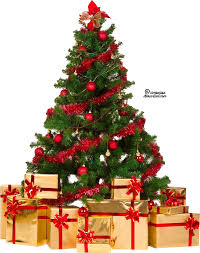 December 15th @ 11am in the parish hall. Come along and enjoy some Christmas trivia, Christmas carols and Christmas food. All welcome! REMEMBRANCE MASS Please join us at 11am Mass on Sunday 28th November to celebrate, remember and honour those we have lost. Morning tea will be served after mass.MASS FOR THE HOLY SOULS ENVELOPES ARE AVAIALBLE IN THE CHURCH FOYER. PLEASE FEEL FREE TO TAKE ONE. ST PIUS X GIVING TREE TO SUPPORT ST VINCENT DE PAUL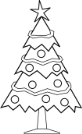 Please support our Giving Tree again this year, which assists St Vincent de Paul here in Heidelberg West. You are invited to purchase non-perishable goods for hampers for those in need in our local area.  New toys for children are also welcome!Prayers for the Sick; David Tickner, Michael Hehir, Pauline Curlis, Joy Opie, Sharon Lorman.  For the Recently Departed: Kae LangmaidAnniversary of Death: Mary Frawley, Eileen O’Brien, RED WEDNESDAY – STAND UP FOR PERSECUTED CHRISTIANS  Parishes and households across the Archdiocese are invited to stand in solidarity on 24 November and to pray for our brothers and sisters around the world who are suffering violence, persecution and death simply for professing their religious beliefs. Red Wednesday is a global initiative of https://aidtochurch.org/ St Patricks Cathedral will join Cathedrals, Churches and other prominent buildings around Australia and the world by: Floodlighting the exterior of the Cathedral in red on the night of the 24 November and holding a prayer vigil @ 7.30pm to be live steamed on YouTube https://youtu.be/cQ57fXrCqHY CHRISTMAS BARBEQUE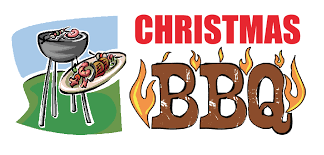 Please join in the St Pius X Community Garden on Saturday 11th December at 12 noon for a Christmas Barbeque. Meat will be supplied. BYO drinks, nibbles etc. Bring the kids, come along and enjoy some Christmas cheer. All welcome! 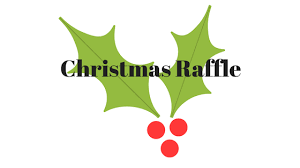 CHRISTMAS RAFFLE TICKETS Tickets are on sale at all Masses for $1.00 a ticket. Thank you for your support. ReaderSpecial MinistersSaturday 7:00pmTeresa DawsSunday 9:00amPaul QuigleySunday 11:00amJanice Tickner